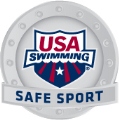 Safe Sport Pre-Meet Risk AssessmentUse this checklist in your pre-meet meeting to ensure that all individuals are aware of the potential risks: How many entrances/exits to the deck are there?  Are they being monitored?What other events are taking place at this facility today?  Are they sharing our space or locker rooms?What is the age range of the swimmers?  Should there be a designated area for younger swimmers?Who is the designated person to receive information regarding any suspicious behavior or misconduct?What is the course of action for deck changing?